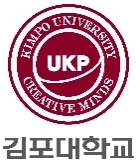 순수외국인 학위과정자기소개 및 학업계획서영문 이름(English Name)한국 이름(Korean Name)※ 한국어 작성을 원칙으로 하나 한국어를 전혀 사용할 수 없는 경우, 영어로 작성 허용.※ In principle, if you can't write in Korean at all, write in English is allowed.※ 한국어 작성을 원칙으로 하나 한국어를 전혀 사용할 수 없는 경우, 영어로 작성 허용.※ In principle, if you can't write in Korean at all, write in English is allowed.※ 한국어 작성을 원칙으로 하나 한국어를 전혀 사용할 수 없는 경우, 영어로 작성 허용.※ In principle, if you can't write in Korean at all, write in English is allowed.※ 한국어 작성을 원칙으로 하나 한국어를 전혀 사용할 수 없는 경우, 영어로 작성 허용.※ In principle, if you can't write in Korean at all, write in English is allowed.1. 성장배경 · 가정환경 (Family background)1. 성장배경 · 가정환경 (Family background)1. 성장배경 · 가정환경 (Family background)1. 성장배경 · 가정환경 (Family background)2. 교육배경 (Educational background)2. 교육배경 (Educational background)2. 교육배경 (Educational background)2. 교육배경 (Educational background)3. 김포대학교 지원동기 (Purpose in studying in Korea / at Kimpo University)4. 학위과정 수학 계획 (Study plan for Associate Degree)5. 대학 진학 계획 (Study plan for undergraduate)